DEKLARACJA WŁAŚCIWOŚCI UŻYTKOWYCH Nr : OGR-D-2018/SZWEDA   1. Niepowtarzalny kod identyfikacyjny typu : Prefabrykowane elementy betonowe – deski podwalinowe : 2500*200*60,     2500*200*55/20 mm*.              * właściwe zakreślić                                                                                           2. Zamierzone zastosowanie lub zastosowania : Budowa ogrodzeń – Niekonstrukcyjne lub częściowo konstrukcyjne.                                                                                                                         3. Producent : Wyroby Betonowe, Marian Szweda, 43-418 Pogwizdów, ul. Myśliwska 10.                                                                                                                4. Upoważniony przedstawiciel : nie dotyczy.                                                                                            5. System(y) oceny i weryfikacji stałości właściwości użytkowych : nr 4.                                                        6. a) Norma zharmonizowana : PN-EN 12839:2002 Prefabrykaty betonowe. Elementy ogrodzeń.                                                                                                                                          6. b) Europejski dokument oceny : nie dotyczy.                                                                   Europejska ocena techniczna : nie dotyczy.                                                                          Jednostka ds. oceny technicznej : nie dotyczy.                                                                                            Jednostka lub jednostki notyfikowane : nie dotyczy.7. Deklarowane właściwości użytkowe :8. Odpowiednia dokumentacja techniczna lub specjalna dokumentacja techniczna : nie dotyczy.Właściwości użytkowe określonego powyżej wyrobu są zgodne z zestawem deklarowanych właściwości użytkowych. Niniejsza deklaracja właściwości użytkowych wydana zostaje zgodnie z Rozporządzeniem (UE) nr 305/2011 na wyłączną odpowiedzialność producenta określonego powyżej.W imieniu producenta podpisał : Imię i nazwisko : Pan Marian Szweda_____________________________________		        							podpisMiejsce i data wydania : Pogwizdów, dnia  28.10.2018 r.  Nośność≥1000 NZachowanie nośności w czasie ze względu na korozję i cykliczne zamrażanie/odmrażanieKlasa betonu C35/45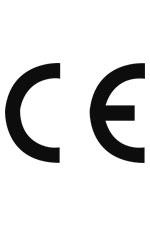 Wyroby Betonowe, Marian Szweda, 43-418 Pogwizdów, ul. Myśliwska 10.Wyroby Betonowe, Marian Szweda, 43-418 Pogwizdów, ul. Myśliwska 10.1 71 7EN 12839EN 12839Prefabrykowane elementy betonowe – deski podwalinowe : 2500*200*60,           2500*200*55/20 mm*.    * właściwe zakreślić                                                                                                                                                                                                           Zamierzone zastosowanie : Budowa ogrodzeń – Niekonstrukcyjne lub częściowo konstrukcyjne.                                                                                                                         Prefabrykowane elementy betonowe – deski podwalinowe : 2500*200*60,           2500*200*55/20 mm*.    * właściwe zakreślić                                                                                                                                                                                                           Zamierzone zastosowanie : Budowa ogrodzeń – Niekonstrukcyjne lub częściowo konstrukcyjne.                                                                                                                         Nośność≥1000 NZachowanie nośności w czasie ze względu na korozję i cykliczne zamrażanie/odmrażanieKlasa betonu C35/45Partia – data produkcji :Numer Deklaracji właściwości użytkowych :OGR-D-2018/SZWEDA   